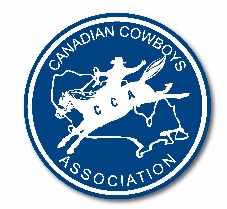 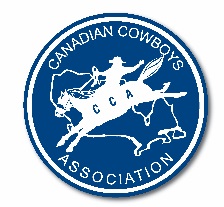 JUDGES RODEO EVALUATION FORM			     	             RODEO INFORMATIONCONTRACT PERSONNELGROUNDS, FACILITIES, & LIVESTOCK (Please state any areas of concern)ARENA INFORMATIONRODEO EVALUATION (Provide additional comments on reverse if necessary)Name of Rodeo: Name of Rodeo: Name of Rodeo: Name of Rodeo: Name of Rodeo: Name of Rodeo: Town & Province: Town & Province: Town & Province: Date(s) of Rodeo:  Date(s) of Rodeo:  Date(s) of Rodeo:  Attendance:Perf #1:Perf #2:Perf #2:Perf #3:Perf #4:Stock Contractor: Stock Contractor: Stock Contractor: Secretary:Secretary:Timer #1: Timer #2: Pick Up Man #1: Pick Up Man #2:Pick Up Man #1: Pick Up Man #2:Pick Up Man #1: Pick Up Man #2:Bullfighter #1:Bullfighter #2:Announcer: Announcer: Barrelman/Contract Act(s): Barrelman/Contract Act(s): Barrelman/Contract Act(s): Ground Condition: Ground Condition: Facility Condition:  Facility Condition:  Adequate # of cattle per event?     YES   NOIf no, please explain:EVENTLENGTH OF BOXSCORELINETie Down RopingSteer WrestlingTeam RopingWere there any issues or concerns during the rodeo? (Please be specific)Were there any fines, violations, or injuries to report?  (Please be specific)Name of Judge #1SignatureName of Judge #2Signature